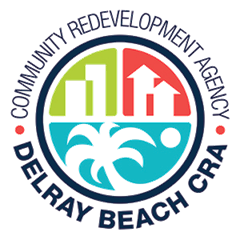 Delray Beach Community Redevelopment Agency20 North Swinton AvenueDelray Beach, FL 33444LEGAL ADVERTISEMENTREQUEST FOR BIDS NO. CRA 2018-04CRA OFFICE RENOVATIONS PROJECTThe Delray Beach CRA is seeking Bids from qualified Bidders to construct the proposed improvements to the CRA Office building, in accordance with the terms, conditions, and specifications contained in this Request to Bids. Contractor is responsible for all permitting requirements.The RFB documents are available beginning October 8, 2018 on (a) BidSync – www.bidsync.com and  (b) the CRA’s website: www.delraycra.org. Bids shall be submitted in hard (paper) copies. Submission of proposals electronically will not be accepted.  Bids submitted must be clearly marked “REQUEST FOR BIDS NO. CRA 2018-04, CRA OFFICE RENOVATIONS” and delivered to Delray Beach CRA reception desk, 20 North Swinton Ave., Delray Beach, Florida 33444.  The Deadline for Submission of Bids is November 7, 2018 at 2:00 PM local time.  At that time, the Bids will be publicly opened and read aloud at the CRA Office, 20 N. Swinton Avenue, Delray Beach, FL 33444.   Late Bids will not be accepted and will be returned to the sender unopened.The Delray Beach CRA will hold a Non-Mandatory Pre-Bid Conference on October 17, 2018, at the CRA Office, starting promptly at 10:00 A.M. local time.  Attendance is recommended, but not mandatory.It is the responsibility of the Bidder to ensure all pages are included in the submission.  All Bidders are advised to closely examine the Solicitation package.  Any questions regarding the completeness or substance of the Solicitation package or scope of work must be submitted in writing via email to jadusinghr@mydelraybeach.com.The Delray Beach CRA is exempt from Federal and State Taxes for tangible personal property tax.The Delray Beach CRA reserves the right to accept or reject any or all Bids, in whole or in part, with or without cause, to waive any irregularities and/or technicalities, and to award the contract on such coverage and terms it deems will best serve the interests of the Delray Beach CRA.  